          ESTADO DO RIO GRANDE DO SUL          PREFEITURA MUNICIPAL DE FORMIGUEIRO          CNPJ: 97.228.126/0001-50             FONE: (055) 3236 1200          AV. JOÃO ISIDORO, 222 – CEP: 97210-000 – FORMIGUEIRO – RS.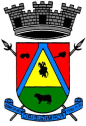 L  e  i    n°   994,  de 21 de março de 2001.ALTERA AS LEIS MUNICIPAIS NºS 834/97, DE 08.12.97 – CONSELHO MUNICIPAL DOS DIREITOS DA CRIANÇA E DO ADOLESCENTE - COMUDICA E A LEI Nº 837/97, DE 23/12/97 – CONSELHO TUTELAR.” 		         Rogério Cassol Pires, Prefeito Municipal de Formigueiro, faz saber em cumprimento ao disposto na Lei Orgânica do Município, que a Câmara Municipal aprovou e ele sanciona e promulga a seguinte LEI;          Art. 1º- O Art. 7º da Lei nº 834/97, de 08.12.97, passa a ter a seguinte redação:         “Art. 7º - O Conselho Municipal dos Direitos da Criança e do Adolescente é integrado por representantes convidados pelo Executivo Municipal, membros titulares e suplentes, ambos com direito a voto, representante dos seguintes órgãos governamentais e não-governamentais:ÓRGÃOS GOVERNAMENTAISSecretaria Municipal de Saúde e Assistência Social;Secretaria Municipal de Educação, Cultura, Desportos e Eventos;Secretaria Municipal de Agricultura e Meio-Ambiente;Secretaria Municipal da Fazenda;Polícia Civil;Brigada Militar;Escola Estadual de Ensino Médio “João Isidoro Lorentz”;EMATER.ÓRGÃOS NÃO-GOVERNAMENTAISPastoral da Criança;Representante das Comunidades;Movimento Comunitário da Mulher Formigueirense;Conselho Municipal de Educação;Grêmio Estudantil da E.E.E. Médio João Isidoro Lorentz;SIMFOR;MAP;APAE.Art. 2º - O art. 4º da Lei 837/97, de 23.12.97, passa a ter a seguinte redação:“Art. 4º -  O Conselho Tutelar será composto por cinco (05) membros com mandato de três anos e cinco(05) suplentes que substituirão por ordem de votação os titulares nos casos de impedimentos.Parágrafo Único – os Conselheiros Tutelares poderão ser reconduzidos ao cargo, tantas vezes quantas forem eleitos.” Parágrafo Único: Ao conselheiro será permitido apenas uma recondução ao cargo”.(Alterado pela Lei nº 1230, de 05.08.2004)Art. 3º - O art. 21 da Lei nº 837/97, de 23.12.97, passa a ter a seguinte redação:“Art. 21 – Os Conselheiros Tutelares terão direito a uma Gratificação Mensal, no valor de R$ 173,25 (cento e setenta e três reais e vinte e cinco centavos) reajustável nos mesmos índices e nas mesmas datas em que for reajustado o vencimento dos servidores municipais, sendo que os recursos constarão na Lei Orçamentária do Município. (revogado pela Lei nº 1591, de 22.07.2009)Art. 4° - Esta lei entrará em vigor na data de sua publicação, revogadas as disposições em contrário.     GABINETE DO PREFEITO MUNICIPAL DE FORMIGUEIRO   Em  21 de março de 2001            Rogério Cassol Pires             Prefeito Municipal               Registre-se e Publique-seSecretário da Administração